Ganar Medalla en Salto con Garrocha en Juegos Centroamericanos: objetivo de Raúl RiveraEstudia el 4º Cuatrimestre de Bachillerato en la UVM Campus Roma.No es imposible saltar 5.60 metros para dar la marca a JO, dice el pertiguista.México, D.F., a 13 de febrero de 2014.- La confianza y seguridad de Raúl Alejandro Rivera Ríos de haber alcanzado en el 2013 su mejor marca en salto con garrocha, 5.10 metros, le da ánimos para pensar en ganar una medalla en los cada vez más cercanos Juegos Centroamericanos y del Caribe a efectuarse en Veracruz el presente año.Subir al podio de triunfadores en los Juegos Centroamericanos, asistir al Mundial  Sub20 en Oregon, Estados Unidos y, el Iberoamericano de atletismo en Brasil, son los principales objetivos del estudiante de bachillerato de la Universidad del Valle de México campus Roma en este 2014. La marca de 5.10 metros de Raúl Rivera la consiguió el año pasado en el XXIV Campeonato Centroamericano y del Caribe de Atletismo efectuado en Morelia, Michoacán; para los JCC de Veracruz, el alumno de UVM piensa que el cubano Lázaro Borges es el rival a vencer. “Yo viví un año en Cuba, entrené con Lázaro (Borges) quien es subcampeón mundial, sin duda él es a quien debo derrotar en los Juegos Centroamericanos, voy a luchar con todo por la medalla de oro”, comentó.La seguridad de Raúl Rivera de que puede asistir a los JCC de Veracruz radica en su marca de 5.10 metros, “seguramente la marca que van a solicitarme para Centroamericanos es de 4.80  metros; de igual manera para el Mundial Sub20 de Estados Unidos me piden 5.05 metros y, para el Iberoamericano de Brasil 4.90 metros, así que probablemente asistiré a las 3 competencias que  tengo en este año”, manifestó el pertiguista.El estudiante de UVM Campus Roma nació en Aguascalientes, vivió una temporada en los Estados Unidos y, tiene 18 años de edad; Raúl Rivera inició su carrera deportiva como gimnasta en el Centro Nacional de Alto Rendimiento (CNAR), sin embargo, metodólogos junto con entrenadores le  vieron cualidades para que cambiara de disciplina por lo que decidió practicar salto con pértiga.Son seis años los que Raúl Rivera lleva en el atletismo, cuatro de ellos practicando el salto con pértiga. Actualmente practica en el Centro Deportivo Olímpico Mexicano (CDOM) y entrena con Edgar León. El objetivo final del estudiante del  Campus Roma de UVM es clasificar a los Juegos Olímpicos de Río de Janeiro en el 2016.La marca que seguramente pedirán al pertiguista para JO será  de 5.60 metros, es decir, le faltarían 50 centímetros para aspirar a competir en la cita olímpica; “para alcanzar la meta hay que mejorar varios aspectos, uno  de ellos es practicar con una garrocha más grande; hay que mejorar la velocidad también. Combinando el entrenamiento con una pértiga más grande así como mejorar la velocidad el siguiente mes debo estar trabajando con una garrocha de 4.60 metros, eso me dice que mi salto debe estar en 5.30 metros; al final de este año mi garrocha debe aumentar a 4.90 metros, lo que me puede impulsar a saltar 5.50 metros. Para el siguiente año mi garrocha debe estar en 5 metros, lo cual me debe dar la marca de 5.60 metros y con ello el pase a los Juegos Olímpicos, ese es el programa de cara a Río de Janeiro 2016, sólo es cuestión de adaptarme y cumplir los objetivos trazados”, comentó.Finalmente, Raúl Rivera tiene planeado terminar su bachillerato en la  UVM Campus Roma. Al concluir esta etapa le gustaría seguir estudiando en UVM la carrera de Ingeniería Industrial, ya que gracias al apoyo de la Universidad ha podido combinar su carrera deportiva con su formación. (AZC/MMPR)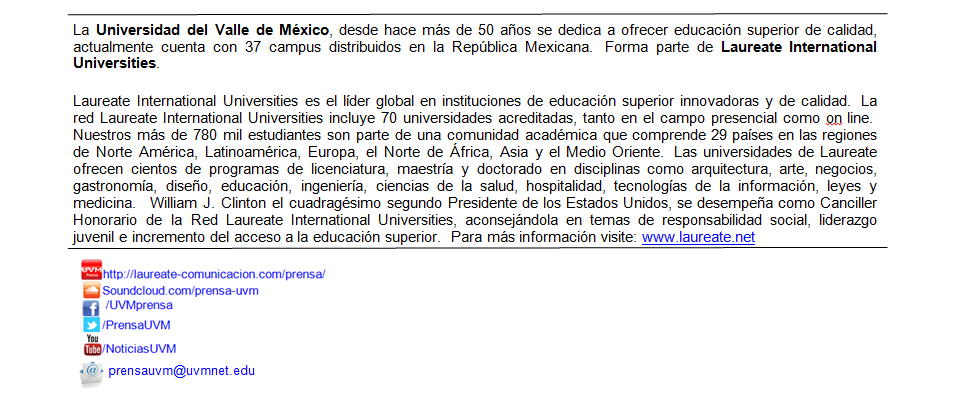 